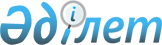 Об установлении публичного сервитутаРешение акима Викторовского сельского округа Зерендинского района Акмолинской области от 23 декабря 2020 года № 6. Зарегистрировано Департаментом юстиции Акмолинской области 24 декабря 2020 года № 8260
      В соответствии с Земельным Кодексом Республики Казахстан от 20 июня 2003 года аким Викторовского сельского округа РЕШИЛ:
      1. Установить публичный сервитут сроком на 3 (три) года без изъятия земельного участка товариществу с ограниченной ответственностью "SilkNetCom" общей площадью 0,9006 гектар на территории села Викторовка Викторовского сельского округа для прокладки и эксплуатации волоконно-оптической линии связи.
      2. Товариществу с ограниченной ответственностью "SilkNetCom" соблюдать требования законодательства Республики Казахстан при использовании земельного участка в целях прокладки и эксплуатации волоконно-оптической линии связи.
      3. Контроль за исполнением настоящего решения оставляю за собой.
      4. Настоящее решение вступает в силу со дня государственной регистрации в Департаменте юстиции Акмолинской области и вводится в действие со дня официального опубликования.
					© 2012. РГП на ПХВ «Институт законодательства и правовой информации Республики Казахстан» Министерства юстиции Республики Казахстан
				
      Аким селького округа

В.Рукавишников
